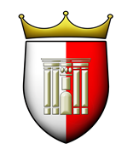 St Margaret College - Kalkara PrimaryWebsite:  www.kalkaraprimary.comTEL:     25895070/25985071    CALENDAR OF EVENTS                 SECOND TERMJANUARY 2021JANUARY 2021JANUARY 2021DATEParticipantsEventThursday 7th AllBeginning of 2nd TermTeaching Practice – Observation @Kinder 2.1Wed 13th – 12th Feb Kinder 2.1Teaching Practice – Ms Jade GrechFriday 15thMs CachiaCOH  - onlineMonday 18thMs Iona Ms GraziellaMs ValerieCT – Maths @9:30amCT – Maths @10:45amCT – Maths @11:30amTuesday 19thMs BrookeMr JesmondMs Gail CT -  Maths @9:30 amCT – Maths @10:45amCT – Maths @ 11:30 amFriday 29thAllD.E.A.R.    Drop Everything And Read @ 13:30pmFebruary 2021February 2021February 2021Monday 11st – 6thNew KinderParentsFirst day of school for new kinder intake @ 8:15Online School Council ElectionsWed  10th      AllPublic Holiday – St Paul’sThursday 11ParentsONLINE – Parents’ Day for Primary and KinderPupils have no schoolFriday 12Ms CachiaCOH  - OnlineMonday 15AllSt Valentine – Celebrating our love for animals.Wednesday 17School CouncilFirst Meeting @ 12:45 onlineFriday 26thAllD.E.A.R. @ 13:45pmMarch 2021March 2021March 2021Friday 12thMs CachiaCOHFriday 19AllPublic Holiday  St JosephMonday 15-18PrimaryLenten TalksWednesday 31AllNational HolidayApril 2021April 2021April 2021Thursday 1st – 9thAll Easter HolidaysMonday12thAllBack to school